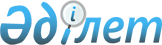 "Қазақстан Республикасының кейбір заңнамалық актілеріне валюталық реттеу және валюталық бақылау мәселелері бойынша өзгерістер мен толықтырулар енгізу туралы" Қазақстан Республикасының 2012 жылғы 6 қаңтардағы Заңын іске асыру жөніндегі шаралар туралыҚазақстан Республикасы Премьер-Министрінің 2012 жылғы 8 ақпандағы № 28-ө Өкімі      1. Қоса беріліп отырған «Қазақстан Республикасының кейбір заңнамалық актілеріне валюталық реттеу және валюталық бақылау мәселелері бойынша өзгерістер мен толықтырулар енгізу туралы» Қазақстан Республикасының 2012 жылғы 6 қаңтардағы Заңын іске асыру мақсатында қабылдануы қажет нормативтік құқықтық актілердің тізбесі (бұдан әрі – тізбе) бекітілсін.

      2. Қазақстан Республикасының Қаржы министрлігі тізбеге сәйкес нормативтік құқықтық актінің жобасын әзірлесін және белгіленген тәртіппен Қазақстан Республикасының Үкіметіне енгізсін.

      3. Мемлекеттік органдар тиісті ведомстволық нормативтік құқықтық актілерді қабылдасын және Қазақстан Республикасының Үкіметін қабылданған шаралар туралы хабардар етсін.      Премьер-Министр                            К. МәсімовҚазақстан Республикасы  

Премьер-Министрінің   

2012 жылғы 8 ақпандағы 

№ 28-ө өкімімен    

бекітілген       «Қазақстан Республикасының кейбір заңнамалық актілеріне

валюталық реттеу және валюталық бақылау мәселелері бойынша

өзгерістер мен толықтырулар енгізу туралы» Қазақстан

Республикасының 2012 жылғы 6 қаңтардағы Заңын іске асыру

мақсатында қабылдануы қажет нормативтік құқықтық актілердің

тізбесі      Ескертпе: аббревиатуралардың толық жазылуы:

      Қаржымині – Қазақстан Республикасы Қаржы министрлігі

      ҰБ – Қазақстан Республикасы Ұлттық Банкі
					© 2012. Қазақстан Республикасы Әділет министрлігінің «Қазақстан Республикасының Заңнама және құқықтық ақпарат институты» ШЖҚ РМК
				Р/с

№Нормативтік құқықтық актінің атауыАктінің нысаныОрындауға жауапты мемлекеттік органОрындау мерзімі123451.«Кеден органдары лауазымды адамдарының тауарларға кедендік тазартуды жасау қағидасын бекіту туралы» Қазақстан Республикасы Үкіметінің 2010 жылғы 12 қазандағы № 1058 қаулысына өзгеріс енгізу туралыҚазақстан Республикасы Үкіметінің қаулысыҚаржымині 2012 жылғы ақпан2.Қазақстан Республикасында экспорт-импорт валюта бақылауын жүзеге асыру ережесін бекіту туралыҰБ Басқармасының қаулысыҰБ (келісім бойынша)2012 жылғы ақпан3.«Әкетілетін қолма-қол шетел валютасының шығу заңдылығын растайтын құжаттардың тізбесін бекіту туралы» Қазақстан Республикасының Ұлттық Банкі Басқармасының 2005 жылғы 29 қазандағы № 133 қаулысының күші жойылды деп тану туралыҰБ Басқармасының қаулысыҰБ (келісім бойынша)2012 жылғы ақпан4.«Валюталық түсімнің түсуі туралы қорытындының нысанын және оны беру тәртібін бекіту туралы» Қазақстан Республикасы Қаржы министрінің 2008 жылғы 30 желтоқсандағы № 629 бұйрығына өзгерістер мен толықтырулар енгізу туралыБұйрықҚаржымині2012 жылғы ақпан